Temat: Obwód prostokąta i kwadratu. 11.04.2021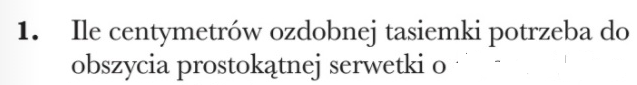                   długość 14cm, szerokość 10cm.Długość tasiemki potrzebnej do obszycia serwetki jest równa obwodowi prostokąta.! Aby obliczyć obwód prostokąta wymiarujemy jego boki i je dodajemy.Odp. Do obszycia serwetki potrzeba …………cm tasiemki.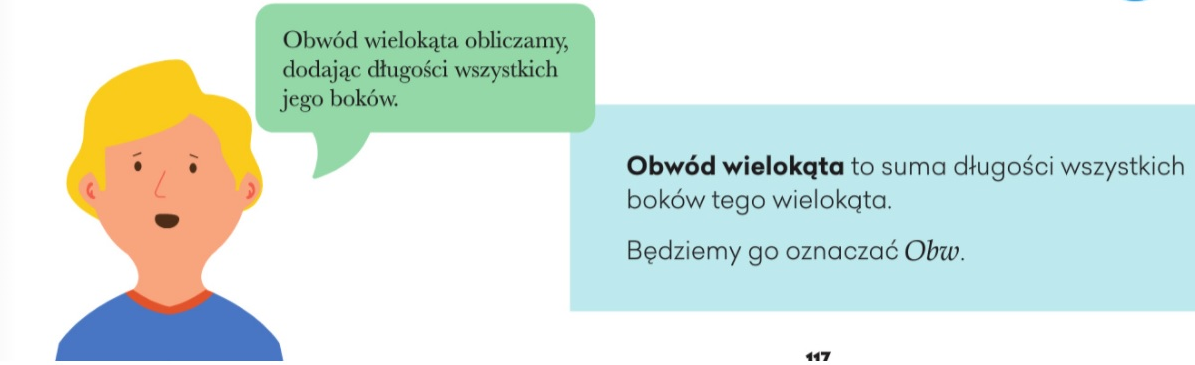 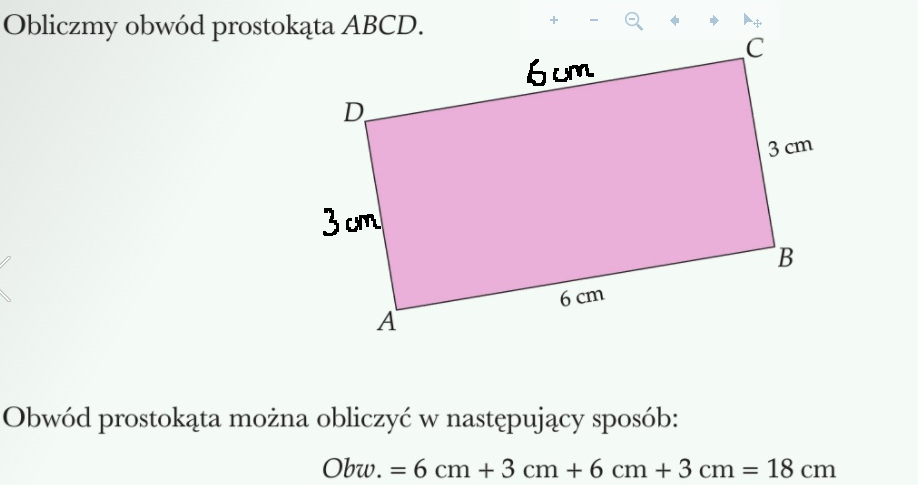 ! Aby obliczyć obwód kwadratu wymiarujemy jego wszystkie boki i je dodajemy.Zadanie 1	zadanie4   Plan  podłogi pokoju                                                Plan podłogi sali gimnastyki korekcyjnejZadanie3	                                                                                    Zadanie5  Plan  podłogi kuchni                                                                                                         Plan podłogi pokojuZadanie 6                                                               Zadanie9Plan  ogródka                                                        Plan podłogi sali gimnastycznejZadanie8.	Zadanie10   Plan  podłogi pokoju                                                Plan podłogi salonu 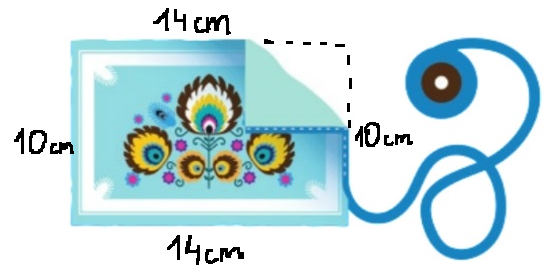  14cm          10cm          14cm       + 10cm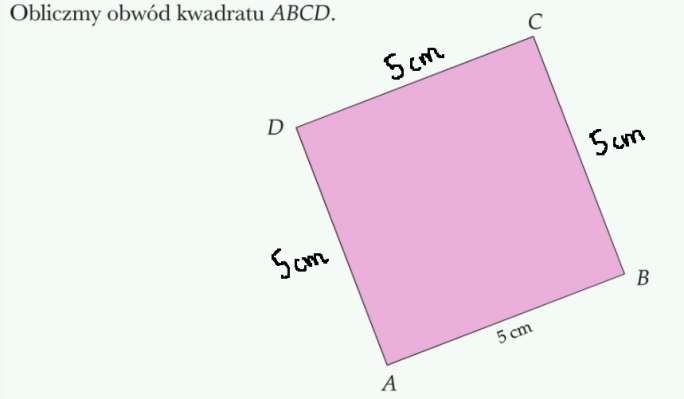 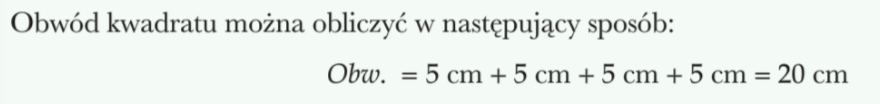 3 m6m3 m6m3 m6m              4 m	              4 m	              4 m	              4 m	3 m6mOblicz ile wynosi obwód tego pokoju...... + ....... + ........+ ......... =Odp. Obwód pokoju wynosi ................Oblicz ile wynosi obwód tego pokoju...... + ....... + ........+ ......... =Odp. Obwód pokoju wynosi ................Oblicz ile wynosi obwód tego pokoju...... + ....... + ........+ ......... =Odp. Obwód pokoju wynosi ................Oblicz ile wynosi obwód tego pokoju...... + ....... + ........+ ......... =Odp. Obwód pokoju wynosi ................Oblicz ile wynosi obwód tego pokoju...... + ....... + ........+ ......... =Odp. Obwód pokoju wynosi ................6mzadanie2 Plan działki   10mOblicz ile wynosi obwód działkiObwód działki wynosi ………………zadanie2 Plan działki   10mOblicz ile wynosi obwód działkiObwód działki wynosi ………………zadanie2 Plan działki   10mOblicz ile wynosi obwód działkiObwód działki wynosi ………………zadanie2 Plan działki   10mOblicz ile wynosi obwód działkiObwód działki wynosi ………………zadanie2 Plan działki   10mOblicz ile wynosi obwód działkiObwód działki wynosi ………………                                 5m                                 5m                                 5m                                 5m                                 5m                                 5m                                 5m                                 5m                                 5mzadanie2 Plan działki   10mOblicz ile wynosi obwód działkiObwód działki wynosi ………………zadanie2 Plan działki   10mOblicz ile wynosi obwód działkiObwód działki wynosi ………………zadanie2 Plan działki   10mOblicz ile wynosi obwód działkiObwód działki wynosi ………………zadanie2 Plan działki   10mOblicz ile wynosi obwód działkiObwód działki wynosi ………………zadanie2 Plan działki   10mOblicz ile wynosi obwód działkiObwód działki wynosi ………………      Oblicz ile wynosi obwód tej sali...... + ....... + ........+ ......... =Odp. Obwód sali wynosi ................ m      Oblicz ile wynosi obwód tej sali...... + ....... + ........+ ......... =Odp. Obwód sali wynosi ................ m      Oblicz ile wynosi obwód tej sali...... + ....... + ........+ ......... =Odp. Obwód sali wynosi ................ m      Oblicz ile wynosi obwód tej sali...... + ....... + ........+ ......... =Odp. Obwód sali wynosi ................ m      Oblicz ile wynosi obwód tej sali...... + ....... + ........+ ......... =Odp. Obwód sali wynosi ................ m      Oblicz ile wynosi obwód tej sali...... + ....... + ........+ ......... =Odp. Obwód sali wynosi ................ m      Oblicz ile wynosi obwód tej sali...... + ....... + ........+ ......... =Odp. Obwód sali wynosi ................ m      Oblicz ile wynosi obwód tej sali...... + ....... + ........+ ......... =Odp. Obwód sali wynosi ................ m      Oblicz ile wynosi obwód tej sali...... + ....... + ........+ ......... =Odp. Obwód sali wynosi ................ mzadanie2 Plan działki   10mOblicz ile wynosi obwód działkiObwód działki wynosi ………………zadanie2 Plan działki   10mOblicz ile wynosi obwód działkiObwód działki wynosi ………………zadanie2 Plan działki   10mOblicz ile wynosi obwód działkiObwód działki wynosi ………………zadanie2 Plan działki   10mOblicz ile wynosi obwód działkiObwód działki wynosi ………………zadanie2 Plan działki   10mOblicz ile wynosi obwód działkiObwód działki wynosi ………………3m3m           3 m	           3 m	           3 m	           3 m	5mOblicz ile wynosi obwód podłogi kuchni ...... + ....... + ........+ ......... =Odp. Obwód  podłogi kuchni wynosi ................ mOblicz ile wynosi obwód podłogi kuchni ...... + ....... + ........+ ......... =Odp. Obwód  podłogi kuchni wynosi ................ mOblicz ile wynosi obwód podłogi kuchni ...... + ....... + ........+ ......... =Odp. Obwód  podłogi kuchni wynosi ................ mOblicz ile wynosi obwód podłogi kuchni ...... + ....... + ........+ ......... =Odp. Obwód  podłogi kuchni wynosi ................ mOblicz ile wynosi obwód podłogi kuchni ...... + ....... + ........+ ......... =Odp. Obwód  podłogi kuchni wynosi ................ mb) Oblicz ile wynosi obwód podłogi tego pokoju...... + ....... + ........+ ......... =Odp. Obwód podłogi pokoju wynosi ................ mb) Oblicz ile wynosi obwód podłogi tego pokoju...... + ....... + ........+ ......... =Odp. Obwód podłogi pokoju wynosi ................ mb) Oblicz ile wynosi obwód podłogi tego pokoju...... + ....... + ........+ ......... =Odp. Obwód podłogi pokoju wynosi ................ mb) Oblicz ile wynosi obwód podłogi tego pokoju...... + ....... + ........+ ......... =Odp. Obwód podłogi pokoju wynosi ................ mb) Oblicz ile wynosi obwód podłogi tego pokoju...... + ....... + ........+ ......... =Odp. Obwód podłogi pokoju wynosi ................ mb) Oblicz ile wynosi obwód podłogi tego pokoju...... + ....... + ........+ ......... =Odp. Obwód podłogi pokoju wynosi ................ mb) Oblicz ile wynosi obwód podłogi tego pokoju...... + ....... + ........+ ......... =Odp. Obwód podłogi pokoju wynosi ................ mb) Oblicz ile wynosi obwód podłogi tego pokoju...... + ....... + ........+ ......... =Odp. Obwód podłogi pokoju wynosi ................ m9m20m9m9m          20 m	          20 m	          20 m	          20 m	9mOblicz ile potrzeba siatki potrzeba do otoczenia ogródka Odp.Do otoczenia ogródka potrzeba ................ m siatkiOblicz ile potrzeba siatki potrzeba do otoczenia ogródka Odp.Do otoczenia ogródka potrzeba ................ m siatkiOblicz ile potrzeba siatki potrzeba do otoczenia ogródka Odp.Do otoczenia ogródka potrzeba ................ m siatkiOblicz ile potrzeba siatki potrzeba do otoczenia ogródka Odp.Do otoczenia ogródka potrzeba ................ m siatkiOblicz ile potrzeba siatki potrzeba do otoczenia ogródka Odp.Do otoczenia ogródka potrzeba ................ m siatki9mZadanie7 Oblicz obwód kwadratuZadanie7 Oblicz obwód kwadratuZadanie7 Oblicz obwód kwadratuZadanie7 Oblicz obwód kwadratuZadanie7 Oblicz obwód kwadratu                                 10mOblicz ile wynosi obwód Sali gimnastycznej                                 10mOblicz ile wynosi obwód Sali gimnastycznej                                 10mOblicz ile wynosi obwód Sali gimnastycznej                                 10mOblicz ile wynosi obwód Sali gimnastycznej                                 10mOblicz ile wynosi obwód Sali gimnastycznej                                 10mOblicz ile wynosi obwód Sali gimnastycznej                                 10mOblicz ile wynosi obwód Sali gimnastycznej                                 10mOblicz ile wynosi obwód Sali gimnastycznej                                 10mOblicz ile wynosi obwód Sali gimnastycznej                               6cmObwód wynosi …………..                               6cmObwód wynosi …………..                               6cmObwód wynosi …………..                               6cmObwód wynosi …………..                               6cmObwód wynosi …………..Odp. Obwód sali wynosi .............. mOdp. Obwód sali wynosi .............. mOdp. Obwód sali wynosi .............. mOdp. Obwód sali wynosi .............. mOdp. Obwód sali wynosi .............. mOdp. Obwód sali wynosi .............. mOdp. Obwód sali wynosi .............. mOdp. Obwód sali wynosi .............. mOdp. Obwód sali wynosi .............. m                               6cmObwód wynosi …………..                               6cmObwód wynosi …………..                               6cmObwód wynosi …………..                               6cmObwód wynosi …………..                               6cmObwód wynosi …………..3m3m4m3m           7 m	           7 m	           7 m	           7 m	3m8m Oblicz ile listwy wykończeniowej potrzeba do pokoju Oblicz ile listwy wykończeniowej potrzeba do pokoju Oblicz ile listwy wykończeniowej potrzeba do pokoju Oblicz ile listwy wykończeniowej potrzeba do pokoju Oblicz ile listwy wykończeniowej potrzeba do pokoju Oblicz obwód salonu Oblicz obwód salonu Oblicz obwód salonu Oblicz obwód salonu Oblicz obwód salonu Oblicz obwód salonu Oblicz obwód salonu Oblicz obwód salonuOdp. Obwód salonu wynosi ................mOdp. Obwód salonu wynosi ................mOdp. Obwód salonu wynosi ................mOdp. Obwód salonu wynosi ................mOdp. Obwód salonu wynosi ................mOdp. Obwód salonu wynosi ................mOdp. Obwód salonu wynosi ................mOdp. Obwód salonu wynosi ................mOdp. Obwód salonu wynosi ................mOdp. Potrzeba do pokoju ........m listwy.Odp. Potrzeba do pokoju ........m listwy.Odp. Potrzeba do pokoju ........m listwy.Odp. Potrzeba do pokoju ........m listwy.Odp. Potrzeba do pokoju ........m listwy.Odp. Obwód salonu wynosi ................mOdp. Obwód salonu wynosi ................mOdp. Obwód salonu wynosi ................mOdp. Obwód salonu wynosi ................mOdp. Obwód salonu wynosi ................mOdp. Obwód salonu wynosi ................mOdp. Obwód salonu wynosi ................mOdp. Obwód salonu wynosi ................mOdp. Obwód salonu wynosi ................m